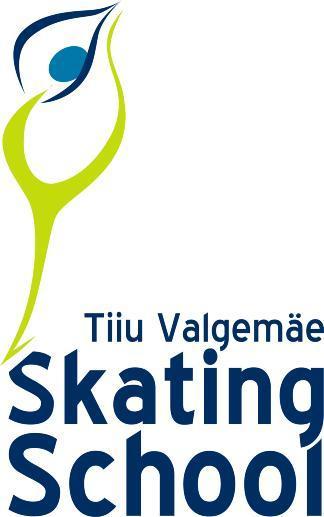 GLISS EXTRA 2022ENTRY FORMCLUB..............................................        Contact person …………………..
          E-mail: …………………………….
         Tel: ………………………………..Please return by September 19, 2022GLISS EXTRA 2022PLANNED PROGRAM CONTENT FORMPlease return by October 6, 2022              SKATERS NAMEDATE OF BIRTH(date/month/year)CATEGORYA/B /AmateurCLASSClub:	Category: 	 Skaters name:	PLANNED PROGRAM CONTENTSHORT PROGRAMFREE PROGRAM111223243536474859510611612778